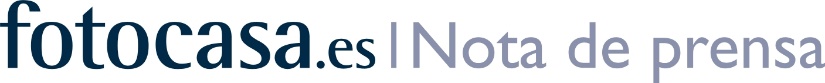 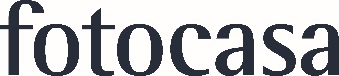 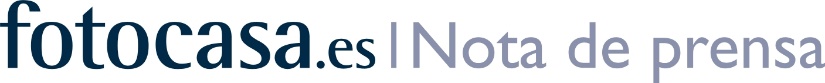 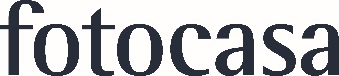 
El 30% de los propietarios cree que el Brexit afectará al mercado inmobiliario españolEn cambio, un 48% cree que afectará a las zonas más demandadas por los británicos para comprar y alquilar vivienda en nuestro paísUn 45% considera que se cerrarán menos operaciones de compraventas en España por parte de los británicos Durante 2016, el 26% de los usuarios de fotocasa ha vendido su vivienda a un extranjeroBarcelona, Alicante y Madrid son las provincias en las que  se registran más venta de vivienda a extranjerosMadrid, 22 de noviembre de 2016Tan solo tres de cada 10 propietarios cree que la salida del Reino Unido de la Unión Europea, proceso popularmente conocido como Brexit, afectará al mercado inmobiliario español. Pero este porcentaje se eleva al 48% en el caso de los propietarios con viviendas en venta o alquiler en zonas con una gran demanda por parte de británicos* (Cataluña, Comunitat Valenciana, Murcia, Andalucía, Islas Baleares, Islas Canarias y Madrid capital). Estas son las principales conclusiones de la última encuesta lanzada por el portal inmobiliario fotocasa con el objetivo de conocer las posibles consecuencias del Brexit en el mercado inmobiliario español. Si se analizan los resultados según estas zonas, el porcentaje se eleva a casi el 60% en el caso de los propietarios con viviendas en venta o alquiler en la Región de Murcia (58%), Islas Baleares (58%), Comunidad Valenciana (57%), Andalucía (56%) o Canarias (51%), zonas en las que se concentra el turismo inglés. “Los británicos son los principales compradores extranjeros en España, muy por delante de franceses o alemanes. De este estudio se desprende que el Brexit tendrá un efecto limitado en el mercado inmobiliario español en general, pero no así en las zonas de la costa mediterránea y las islas, donde existe una gran preocupación por parte de los propietarios sobre las consecuencias de la salida de Reino Unido de la Unión Europea”, explica Beatriz Toribio, responsable de Estudios de fotocasa.Llama la atención que, pese a que un 45% de los encuestados considera que cuando Reino Unido deje de formar parte de la UE se venderán menos viviendas a los británicos en estas zonas, los precios apenas se resentirán: tan solo un 13% cree que los precios bajarán como consecuencia del Brexit. “El mercado inmobiliario español vive un buen momento y sigue resultando muy atractivo para los inversores en el actual contexto de bajos tipos de interés y volatilidad en los mercados debido a las altas rentabilidades y estabilidad que ofrece”, añade Beatriz Toribio. Además, tan solo un 22% de los encuestados considera que muchos británicos se verán obligados a vender sus propiedades porque el valor de la libra caerá. Y tampoco consideran que la inestabilidad que genere el Brexit pueda afectar a otras nacionalidades que ahora están interesadas en el mercado español para invertir: tan solo un 16% cree que podría perjudicar a la compra de vivienda en España por parte de extranjeros de otras nacionalidades.En este sentido, casi tres de cada 10 viviendas que se han vendido durante el último año en el portal inmobiliario fotocasa han tenido como comprador a un extranjero. No obstante, aunque finalmente sólo el 26% de las viviendas vendidas las compran extranjeros, el 51% de los encuestados afirma que durante el proceso de venta de su vivienda han recibido algunas o muchas visitas de extranjeros. En este sentido, el 26% de las visitas están protagonizadas por ingleses, seguido por los franceses (22%) y los alemanes (16%).Visitas vivienda por parte de extranjerosGRÁFICO                       Fuente: Estudio “Consecuencias del Brexit en el mercado inmobiliario español”En cuanto a las provincias en la que estos propietarios han vendido su vivienda, el 13% se sitúa en Barcelona, el 11% en Alicante, el 10% en Madrid y otro 10% en Valencia, un 8% en Málaga, un 6% en Cádiz. Principalmente se trata de pisos (42%) y básicamente están ubicados en la ciudad (56%). El resto, el 26%, se encuentra en la costa y el 18% en la montaña. *Sobre la encuesta “Consecuencias del Brexit en el mercado inmobiliario español”La encuesta “Consecuencias del Brexit en el mercado inmobiliario español” se ha realizado a un total de 1.926 propietarios que tienen una vivienda en venta o en alquiler en las zonas en las que hay más presencia de británicos, tanto en la compra como en el alquiler de vivienda, según los últimos datos del Colegio de Registradores. La encuesta se llevó a cabo en el mes de septiembre mediante la empresa Netquest. Sobre fotocasaPortal inmobiliario que dispone de la mayor oferta del mercado, tanto inmuebles de segunda mano como promociones de obra nueva y alquiler. Cada mes genera un tráfico de 18 millones de visitas al mes (60% a través de dispositivos móviles) y 650 millones de páginas vistas y cada día la visitan un promedio de 458.000 usuarios únicos. Mensualmente elabora el índice inmobiliario fotocasa, un informe de referencia sobre la evolución del precio medio de la vivienda en España, tanto en venta como en alquiler. fotocasa pertenece a Schibsted Spain, la compañía de anuncios clasificados y de ofertas de empleo más grande y diversificada del país. Además de gestionar el portal inmobiliario fotocasa, cuenta con los siguientes portales de referencia: vibbo, coches.net, Infojobs.net y milanuncios.com. Schibsted Spain forma parte del grupo internacional de origen noruego Schibsted Media Group, que está presente en más de 30 países y cuenta con 6.800 empleados. Más información en la web de Schibsted Media Group.Departamento de Comunicación de fotocasaAnaïs LópezTlf.: 93 576 56 79 Móvil: 620 66 29 26comunicacion@fotocasa.es http://prensa.fotocasa.es twitter: @fotocasa